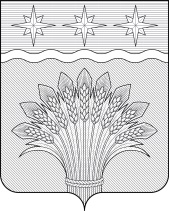 КЕМЕРОВСКАЯ ОБЛАСТЬ – КУЗБАСССовет народных депутатов Юргинского муниципального округапервого созывасорок третье заседаниеРЕШЕНИЕот 27 октября 2022 года № 211 – НАОб отмене отдельных муниципальных правовых актов Совета народных депутатов Зеледеевского сельского поселенияВ соответствии с Законом Кемеровской области – Кузбасса от 05.08.2019 № 68 – ОЗ «О преобразовании муниципальных образований», руководствуясь решением Совета народных депутатов Юргинского муниципального округа от 26.12.2019 № 13 «О вопросах правопреемства», статьей 61 Устава Юргинского муниципального округа, Совет народных депутатов Юргинского муниципального округаРЕШИЛ:1. Отменить отдельные муниципальные правовые акты Совета народных депутатов Зеледеевского сельского поселения согласно приложению.2. Настоящее решение опубликовать в газете «Юргинские ведомости» и разместить в информационно – телекоммуникационной сети «Интернет» на официальном сайте администрации Юргинского муниципального округа.3. Настоящее решение вступает в силу после его официального опубликования в газете «Юргинские ведомости».4. Контроль за исполнением решения возложить на постоянную комиссию Совета народных депутатов Юргинского муниципального округа первого созыва по социальным вопросам, правопорядку и соблюдению законности.Приложение к решению Совета народных депутатовЮргинского муниципального округаот 27 октября 2022 года №211 – НАОтменить следующие муниципальные правовые акты Совета народных депутатов Зеледеевского сельского поселения:Председатель Совета народных депутатов Юргинского муниципального округаИ. Я. БережноваГлава Юргинского муниципального округа27 октября 2022 годаД. К. Дадашов№ Наименование решения Совета народных депутатов Зеледеевского сельского поселенияРешение Совета народных депутатов Зеледеевского сельского поселения от 24.12.2019 № 33/20 – рс «О внесении изменений и дополнений в решение Совета народных депутатов Зеледеевского сельского поселения от 06.11.2019 № 28/17 – рс «Об установлении земельного налога на территории Зеледеевского сельского поселения и утверждении Положения о земельном налоге Зеледеевского сельского поселения».Решение Совета народных депутатов Зеледеевского сельского поселения от 27.05.2014 № 13/9 – рс «О внесении изменений в решение Совета народных депутатов Зеледеевского сельского поселения от 21.11.2013 года № 13 – рс «Об установлении земельного налога на территории Зеледеевского сельского поселения и утверждении Положения о земельном налоге Зеледеевского сельского поселения».Решение Совета народных депутатов Зеледеевского сельского поселения от 29.09.2014 № 20/14 – рс «Об утверждении Положения о Добровольной народной дружине по охране общественного порядка на территории Зеледеевского сельского поселения».Решение Совета народных депутатов Зеледеевского сельского поселения от 25.02.2016 № 4/2-рс «О составе и порядке подготовки генерального плана Зеледеевского сельского поселения, порядке подготовки изменений и внесения их в генеральный план Зеледеевского сельского поселения, а также о составе, порядке подготовки планов реализации генерального плана Зеледеевского сельского поселения»Решение Совета народных депутатов Зеледеевского сельского поселения от 25.02.2016 № 4/2-рс «О составе и порядке подготовки генерального плана Зеледеевского сельского поселения, порядке подготовки изменений и внесения их в генеральный план Зеледеевского сельского поселения, а также о составе, порядке подготовки планов реализации генерального плана Зеледеевского сельского поселения»Решение Совета народных депутатов Зеледеевского сельского поселения от 30.04.2015 № 5/4-рс «Об утверждении Правил о присвоении, изменении и аннулировании адресов на территории МО «Зеледеевское сельское поселение»